         EQUAÇÕES DE 1º GRAU COM DUAS INCÓGNITASComo esse estudo será voltado para sistemas de equações lineares, então, vamos entender primeiramente o conceito de uma equação linear.Uma equação será dita linear quando puder ser escrita dessa forma:Em que () são os coeficientes da equação, () são as incógnitas e devem ser lineares e  é o termo independente.Veja as equações a seguir conforme sua quantidade de incógnitas.   Equação linear com uma incógnita       Equação linear com duas incógnitasPara encontrarmos numa equação de 1º grau com duas incógnitas, por exemplo, 4x + 3y = 0, os valores de x e de y é preciso relacionar essa equação com outra ou outras com as mesmas incógnitas. Essa relação é chamada de sistema.EXEMPLO 	João usou apenas cédulas de R$ 20,00 e de R$ 5,00 para fazer um pagamento de R$ 140,00. Quantas cédulas de cada tipo ele usou, sabendo que no total foram 10 cédulas? cédulas de 20 reais  cédulas de 5 reaisEquação do número de cédulas: Equação da quantidade e valor das cédulas: MÉTODO DA SUBSTITUIÇÃOO primeiro passo consiste em escolher uma das equações e isolar uma das incógnitas. Assim,No segundo passo, basta substituir, na outra equação, a incógnita isolada no primeiro passo. Logo,O terceiro passo, consiste em substituir o valor encontrado no segundo passo em qualquer uma das equações. Assim,. Como x representa o número de cédulas de R$ 20,00 e y o número de cédulas de R$ 5,00, temos que João gastou 6 cédulas de 20 reais e 4 cédulas de 5 reais.MÉTODO DA ADIÇÃOConsidere o mesmo sistema do exemplo 1.E substituindo o valor de x em qualquer uma das equações temos:Portanto, a solução do sistema é S {(6, 4)}Equação polinomial de 2º grau do tipo ax² = bEXEMPLO 1Uma fazenda possuía 3 celeiros quadrados com o mesmo tamanho de lado para guardar arroz, feijão e trigo. A área total utilizada é de 300 . Qual é a medida do lado do celeiro destinada para o armazenamento do arroz?Vamos fazer um esboço da situação.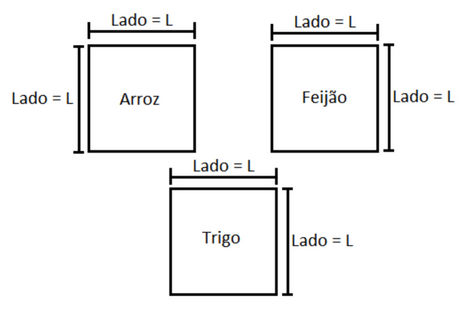 Observe que neste caso estamos considerando que a medida do lado é igual a um número L que ainda não sabemos qual é. Você pode considerar qualquer outra letra para representar esta medida.Veja: se são quadrados de lado L metros, podemos dizer que cada um ocupa a área relativa a um quadrado de lado L, ou seja, metros quadrados.Podemos dizer, então que temos:Ou seja,Essa é a equação que podemos utilizar para traduzir o problema para a linguagem algébrica.Agora, observe que:Neste caso, concluímos que: Por isso, estamos procurando “de onde veio esse quadrado?”, ou seja, o número 100 é o quadrado de qual número? Sabendo disso, chegamos a conclusão que . Então o lado do celeiro em que o arroz é armazenado (assim como os outros celeiros) é igual a 10 metros.Resolva as atividades a seguir em seu caderno.Observe o sistema de equações a seguir e encontre o valor de x e y e determine a solução do sistema.Xayane resolveu, em um final de semana, 36 exercícios de matemática a mais que Yara. Sabe-se que o total de exercícios resolvidos por elas foram 90. Dessa forma é possível afirmar que o número de questões que Xayane resolveu é igual a(A) 63.(B) 54.(C) 36.(D) 27.A soma de dois números dados é 8 e a diferença entre estes mesmos números é igual a 4. Quais sãos os números? A quantidade de pontos em um jogo de Alberto é o dobro da quantidade de pontos do Beto nesse mesmo jogo. Somando a pontuação dos dois tem-se o total de 150 pontos. Quantos pontos tem Alberto? Dica: Indique a quantidade de pontos de cada um deles por uma incógnita (letra que representará um valor desconhecido)Alberto =        e            Beto = Em um abrigo para animais, entre gatos e cachorros, há 300 animais. Se o número de gatos é igual a metade do número de cachorros, determine quantas são o número de gatos e quantos são o número de cachorros.Em um sítio existem cavalos, e galinhas, fazendo um total de 60 cabeças e 180 pés. Quantos são os animais de duas patas e quantos são os de quatro patas?Para construir 3 paredes quadradas do seu banheiro, Arya precisou de 27 azulejos de 1 m² cada um. Qual é a medida da largura do banheiro de Arya? (dica: utilize a equação  construída a partir dessa situação problema)Determine o lado de um quadrado que é face de um cubo que possui superfície total medindo 150 cm².Uma colcha com 10 retalhos quadrangulares idênticos possui uma superfície de 10m². Qual seria a medida do lado de cada retalho?Um tapete possui uma área quadrada de 5m². Qual é a medida aproximada do lado deste tapete?RespostasI )  II)Substituindo I em II tem-seSubstituindo y na equação I tem-se:(A) 63 Vamos representar os exercícios que Xayane fez por x e os que Yara por y. Assim temos:  O total de exercícios é dado por Fazendo o sistema, temos:I )    II )   Substituindo I em II tem-se:Substituindo y na equação I tem-se:Portanto, o número de questões que Xayene resolveu é igual a 63.I)  II) Substituindo II em I tem-se:Substituindo y na equação I tem-se:Portanto a solução é .I)  II)Lembre-se de substituir o nome por uma incógnita!Substituindo I em II tem-seSubstituindo y na equação I tem-se:Portanto Alberto tem 100 pontos.I)   II) Substituindo I em II tem-seSubstituindo y na equação I tem-se:Portanto, há nesse abrigo para animais 100 gatos e 200 cachorros.I)  II) Substituindo I em II tem-se:Substituindo y na equação I tem-se:Portanto, nesse sítio existem 30 animais de duas patas e 30 animais de quatro patas. ou  ou Como se trata de uma situação do cotidiano, a resposta não pode ser um número negativo. Por isso, a resposta seria 3 m.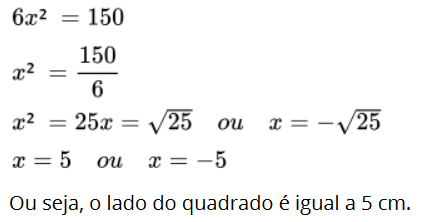 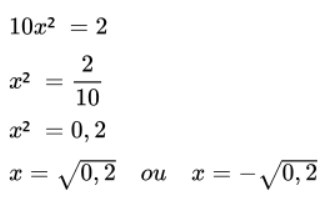 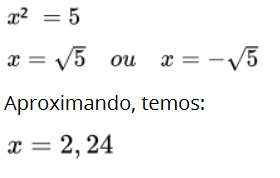 MATEMÁTICA – 8º ANO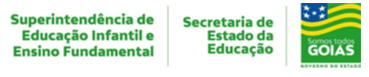 6º SEMANA - 2º CORTETema/ Conhecimento:  Álgebra/ Equações de 1º grau com duas incógnitasTema/ Conhecimento:  Álgebra/ Equações de 1º grau com duas incógnitasTema/ Conhecimento:  Álgebra/ Equações de 1º grau com duas incógnitasHabilidades: (EF08MA08) Resolver e elaborar problemas relacionados ao seu contexto próximo, que possam ser representados por sistemas de equações de 1º grau com duas incógnitas e interpretá-los, utilizando, inclusive, o plano cartesiano como recurso; (EF08MA09) Resolver e elaborar, com e sem uso de tecnologias, problemas que possam ser representados por equações polinomiais de 2º grau do tipo ax² = b.Habilidades: (EF08MA08) Resolver e elaborar problemas relacionados ao seu contexto próximo, que possam ser representados por sistemas de equações de 1º grau com duas incógnitas e interpretá-los, utilizando, inclusive, o plano cartesiano como recurso; (EF08MA09) Resolver e elaborar, com e sem uso de tecnologias, problemas que possam ser representados por equações polinomiais de 2º grau do tipo ax² = b.Habilidades: (EF08MA08) Resolver e elaborar problemas relacionados ao seu contexto próximo, que possam ser representados por sistemas de equações de 1º grau com duas incógnitas e interpretá-los, utilizando, inclusive, o plano cartesiano como recurso; (EF08MA09) Resolver e elaborar, com e sem uso de tecnologias, problemas que possam ser representados por equações polinomiais de 2º grau do tipo ax² = b.NOME:NOME:DATA: UNIDADE ESCOLAR:UNIDADE ESCOLAR:UNIDADE ESCOLAR:LINGUAGEM TEXTUALLINGUAGEM MATEMÁTICAOperações de somaUm certo númeroUm dado número "x" somado a outro número qualquerO dobro de um certo númeroA metade de um dado númeroO dobro de um número qualquer somado com qualquer númeroA soma de dois números consecutivosOperações de subtraçãoUm certo númeroUm dado número "x" subtraído a outro número qualquerO dobro de um certo númeroO dobro de um número menos a sua metadeO dobro de um número qualquer subtraído com qualquer númeroA subtração de dois números consecutivos